ANEXO Nº 13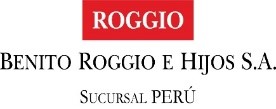 DECLARACIÓN JURADA CONFIDENCIALIDAD Y DERECHO DE PROPIEDAD SOBRE LA INFORMACIÓNSeñoresBENITO ROGGIO E HIJOS S.A. SUCURSAL DEL PERÚ LICITACIÓN - SERVICIO ESPECIALIZADO PARA LA ELABORACIÓN DE LA MODIFICATORIA DEL IGAPRO SECTOR DREN BOQUERON DE NUÑEZ DEL PROYECTO “ENTREGA DEL DRENAJE DE SULLANA DE SOLUCIONES INTEGRALES (PAQUETE D-05)”Presente.-El que suscribe [CONSIGNAR NOMBRE DEL REPRESENTANTE LEGAL], identificado con D.N.I. [CONSIGNAR DNI Y/O CARNE EXTRANJERÍA], representante legal de la empresa [CONSIGNAR RAZON SOCIAL] declaro bajo juramento que: Tenemos conocimiento que toda la información enviada con motivo y ocasión del presente proceso de licitación, son de propiedad de BENITO ROGGIO E HIJOS S.A. SUCURSAL DEL PERÚ, y tienen carácter de confidencialidad; por ende, no se revelará a terceros, ni será utilizada para fines distintos a este procedimiento, sin autorización previa y escrita otorgada por el BENITO ROGGIO E HIJOS S.A. SUCURSAL DEL PERÚ según corresponda.Esta obligación de confidencialidad será impuesta por mi representada a todos los trabajadores, prestadores de servicio y proveedores, y se mantendrá vigente por plazo indefinido, incluso después de ser adjudicado el servicio y concluida la Obra.Del mismo modo, indico que somos conscientes que en caso de infringir esta obligación se causará un daño irreparable al BENITO ROGGIO E HIJOS S.A. SUCURSAL DEL PERÚ debiendo responder por todos los daños y perjuicios que dicho incumplimiento ocasione. [CONSIGNAR CIUDAD Y FECHA]…….………………………….…………………..Firma, Nombres y Apellidos del Representante legalNota:En el caso de consorcios, cada integrante debe presentar esta declaración jurada, salvo que sea presentada por el representante común del consorcio.